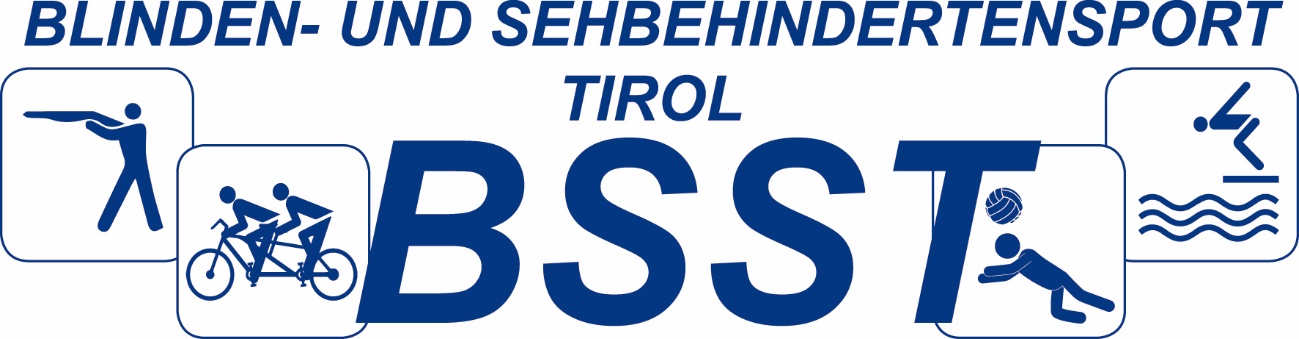 36. ÖSTERREICHISCHE MEISTERSCHAFTIN TORBALL- INNSBRUCKENDGÜLTIGE RANGLISTE HERREN1. PLATZ: TIROL 12. PLATZ: GRAZ3. PLATZ: SALZBURG4. PLATZ: VORARLBERG5. PLATZ: TIROL 26. PLATZ: WIEN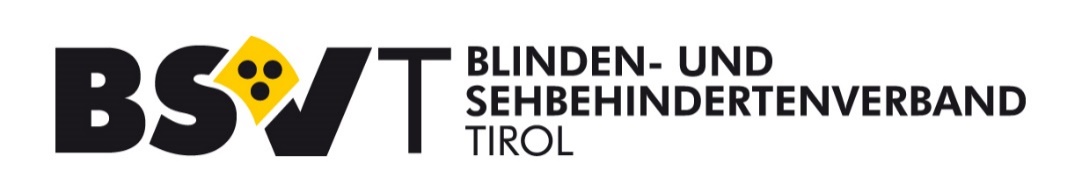 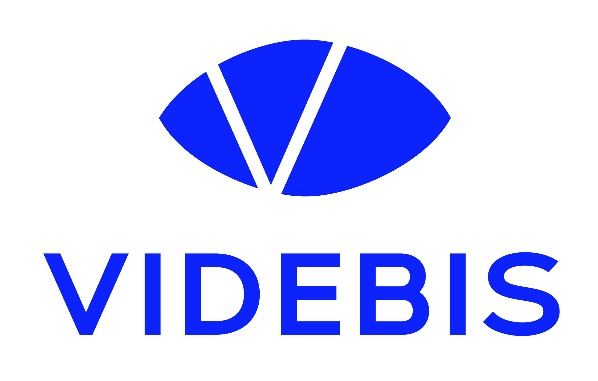 